Publicado en   el 22/09/2013 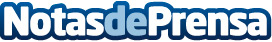 Los principales países donantes fallan a la población siria Datos de contacto:Nota de prensa publicada en: https://www.notasdeprensa.es/los-principales-paises-donantes-fallan-a-la Categorias: Solidaridad y cooperación http://www.notasdeprensa.es